2021 Golf CampGreen Valley Country ClubDates:June 28- July 1July 19-22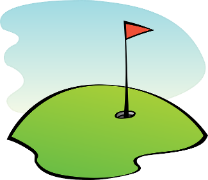 Mission Statement Our camp is a four-day program open to girls and boys ages 6 to 13 starting at 9:00 am and ending at 12:00 noon Monday through Thursday. Instruction on the basics (grip, stance, swing, putting, and chipping) is provided by USGA certified golf professionals and accredited instructors. The goal of the camp is to provide an enjoyable experience learning the game of golf while simultaneously creating a strong foundation of skills and knowledge necessary to enjoy this unique sport for a lifetime. To supplement group instruction, each camper will receive individual instruction each day and they will be given ample time to practice the lessons taught at the driving range, putting green, and on the golf course. The students will be taught USGA rules and etiquette to help them understand the game of golf. The program is designed to our campers accomplish these goals in a relaxed and fun atmosphere. Due to COVID we are limiting the number of participants to ensure safety.  All participants must wear a mask.  We are following the guidelines that the State of RI have put in place. Pricing: Monday thru Thursday9:00-12:00 noonCampers should bring their own golf clubs. During the day, campers will receive group and individual instruction on the basics of the game. They will also spend time on the driving range, practice green, and on the golf course. There will be exciting games, contests, and more. Campers should bring a reusable water bottle and face mask. Snacks will be provided by the camp.Enrollment for the week is $250.00, please make checks payable to Green Valley Country Club.For enrollment please contact Trish Seward at trishseward@cox.net or Michael Dorsi at Green Valley Country Club.